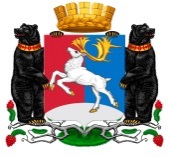 Камчатский крайАдминистрация городского округа «поселок Палана»ПОСТАНОВЛЕНИЕРуководствуясь Федеральным законом от 06.10.2003 № 131-ФЗ «Об общих принципах организации местного самоуправления в Российской Федерации», в целях уточнения бюджета городского округа «поселок Палана» на 2023 год и на плановый период 2024-2025 годов,АДМИНИСТРАЦИЯ ПОСТАНОВЛЯЕТ:1. Утвердить лимиты потребления коммунальных услуг для муниципальных учреждений городского округа «поселок Палана» на 2023 год согласно приложению 1.2. Утвердить лимиты потребления коммунальных ресурсов муниципальными учреждениями городского округа «поселок Палана» на 2023 год согласно приложению 2.3. Утвердить лимиты потребления коммунальных ресурсов муниципальными учреждениями городского округа «поселок Палана»  на  плановый период
2024-2025 годов согласно приложению 3.4. Настоящее постановление вступает в силу после его официального обнародования.5. Контроль исполнения настоящего постановления возложить на начальника отдела строительства и жилищно-коммунального хозяйства Администрации городского округа «поселок Палана».16.09.2022 №316 «Об утверждении лимитов потребления коммунальных услуг для муниципальных учреждений городского округа «поселок Палана» на 2023 год и на плановый период 2024-2025 годов»«Об утверждении лимитов потребления коммунальных услуг для муниципальных учреждений городского округа «поселок Палана» на 2023 год и на плановый период 2024-2025 годов»«Об утверждении лимитов потребления коммунальных услуг для муниципальных учреждений городского округа «поселок Палана» на 2023 год и на плановый период 2024-2025 годов»«Об утверждении лимитов потребления коммунальных услуг для муниципальных учреждений городского округа «поселок Палана» на 2023 год и на плановый период 2024-2025 годов»«Об утверждении лимитов потребления коммунальных услуг для муниципальных учреждений городского округа «поселок Палана» на 2023 год и на плановый период 2024-2025 годов»ВрИП Главы Администрации городского округа «поселок Палана»                 Е.В. Абрамов                                                                                                                                                                           Приложение № 1                                                                                                                                               к постановлению Администрации                                                                                                                                        городского округа « поселок Палана»                                                                                                                                                       от 16.09.2022  № 316Лимиты потребления коммунальных услуг для муниципальных учрежденийгородского округа "поселок Палана" на 2023 год                                                                                                                                                                           Приложение № 1                                                                                                                                               к постановлению Администрации                                                                                                                                        городского округа « поселок Палана»                                                                                                                                                       от 16.09.2022  № 316Лимиты потребления коммунальных услуг для муниципальных учрежденийгородского округа "поселок Палана" на 2023 год                                                                                                                                                                           Приложение № 1                                                                                                                                               к постановлению Администрации                                                                                                                                        городского округа « поселок Палана»                                                                                                                                                       от 16.09.2022  № 316Лимиты потребления коммунальных услуг для муниципальных учрежденийгородского округа "поселок Палана" на 2023 год                                                                                                                                                                           Приложение № 1                                                                                                                                               к постановлению Администрации                                                                                                                                        городского округа « поселок Палана»                                                                                                                                                       от 16.09.2022  № 316Лимиты потребления коммунальных услуг для муниципальных учрежденийгородского округа "поселок Палана" на 2023 год                                                                                                                                                                           Приложение № 1                                                                                                                                               к постановлению Администрации                                                                                                                                        городского округа « поселок Палана»                                                                                                                                                       от 16.09.2022  № 316Лимиты потребления коммунальных услуг для муниципальных учрежденийгородского округа "поселок Палана" на 2023 год                                                                                                                                                                           Приложение № 1                                                                                                                                               к постановлению Администрации                                                                                                                                        городского округа « поселок Палана»                                                                                                                                                       от 16.09.2022  № 316Лимиты потребления коммунальных услуг для муниципальных учрежденийгородского округа "поселок Палана" на 2023 год                                                                                                                                                                           Приложение № 1                                                                                                                                               к постановлению Администрации                                                                                                                                        городского округа « поселок Палана»                                                                                                                                                       от 16.09.2022  № 316Лимиты потребления коммунальных услуг для муниципальных учрежденийгородского округа "поселок Палана" на 2023 год                                                                                                                                                                           Приложение № 1                                                                                                                                               к постановлению Администрации                                                                                                                                        городского округа « поселок Палана»                                                                                                                                                       от 16.09.2022  № 316Лимиты потребления коммунальных услуг для муниципальных учрежденийгородского округа "поселок Палана" на 2023 год                                                                                                                                                                                                 (с учетом НДС)                                                                                                                                                                                                 (с учетом НДС)                                                                                                                                                                                                 (с учетом НДС)                                                                                                                                                                                                 (с учетом НДС)                                                                                                                                                                                                 (с учетом НДС)                                                                                                                                                                                                 (с учетом НДС)                                                                                                                                                                                                 (с учетом НДС)                                                                                                                                                                                                 (с учетом НДС)                                                                                                                                             (с учетом НДС)Приложение  2Приложение  2Приложение  2к  постановлению Администрациик  постановлению Администрациик  постановлению Администрациигородского округа "поселок Палана"городского округа "поселок Палана"городского округа "поселок Палана"от 16.09.2022 № 316от 16.09.2022 № 316от 16.09.2022 № 316Лимиты потребления коммунальных ресурсов муниципальными учреждениями городского округа "поселок Палана" на 2023 годЛимиты потребления коммунальных ресурсов муниципальными учреждениями городского округа "поселок Палана" на 2023 годЛимиты потребления коммунальных ресурсов муниципальными учреждениями городского округа "поселок Палана" на 2023 годЛимиты потребления коммунальных ресурсов муниципальными учреждениями городского округа "поселок Палана" на 2023 годЛимиты потребления коммунальных ресурсов муниципальными учреждениями городского округа "поселок Палана" на 2023 годЛимиты потребления коммунальных ресурсов муниципальными учреждениями городского округа "поселок Палана" на 2023 годЛимиты потребления коммунальных ресурсов муниципальными учреждениями городского округа "поселок Палана" на 2023 годЛимиты потребления коммунальных ресурсов муниципальными учреждениями городского округа "поселок Палана" на 2023 годПриложение  3Приложение  3Приложение  3Приложение  3Приложение  3Приложение  3к  постановлению Администрациик  постановлению Администрациик  постановлению Администрациик  постановлению Администрациик  постановлению Администрациик  постановлению Администрациигородского округа "поселок Палана"городского округа "поселок Палана"городского округа "поселок Палана"городского округа "поселок Палана"городского округа "поселок Палана"городского округа "поселок Палана"от 16.09.2022 № 316от 16.09.2022 № 316от 16.09.2022 № 316от 16.09.2022 № 316от 16.09.2022 № 316от 16.09.2022 № 316Лимиты потребления коммунальных ресурсов муниципальными учреждениями городского округа "поселок Палана" на плановый период 2024-2025 годовЛимиты потребления коммунальных ресурсов муниципальными учреждениями городского округа "поселок Палана" на плановый период 2024-2025 годовЛимиты потребления коммунальных ресурсов муниципальными учреждениями городского округа "поселок Палана" на плановый период 2024-2025 годовЛимиты потребления коммунальных ресурсов муниципальными учреждениями городского округа "поселок Палана" на плановый период 2024-2025 годовЛимиты потребления коммунальных ресурсов муниципальными учреждениями городского округа "поселок Палана" на плановый период 2024-2025 годовЛимиты потребления коммунальных ресурсов муниципальными учреждениями городского округа "поселок Палана" на плановый период 2024-2025 годовЛимиты потребления коммунальных ресурсов муниципальными учреждениями городского округа "поселок Палана" на плановый период 2024-2025 годовЛимиты потребления коммунальных ресурсов муниципальными учреждениями городского округа "поселок Палана" на плановый период 2024-2025 годовЛимиты потребления коммунальных ресурсов муниципальными учреждениями городского округа "поселок Палана" на плановый период 2024-2025 годовЛимиты потребления коммунальных ресурсов муниципальными учреждениями городского округа "поселок Палана" на плановый период 2024-2025 годовЛимиты потребления коммунальных ресурсов муниципальными учреждениями городского округа "поселок Палана" на плановый период 2024-2025 годовЛимиты потребления коммунальных ресурсов муниципальными учреждениями городского округа "поселок Палана" на плановый период 2024-2025 годовЛимиты потребления коммунальных ресурсов муниципальными учреждениями городского округа "поселок Палана" на плановый период 2024-2025 годовЛимиты потребления коммунальных ресурсов муниципальными учреждениями городского округа "поселок Палана" на плановый период 2024-2025 годов(с учетом НДС)(с учетом НДС)(с учетом НДС)(с учетом НДС)(с учетом НДС)(с учетом НДС)(с учетом НДС)(с учетом НДС)(с учетом НДС)(с учетом НДС)(с учетом НДС)(с учетом НДС)(с учетом НДС)№ п/п№ п/пНаименование учрежденияЕд. измерения2024 год2024 год2024 год2024 год2025 год2025 год2025 год2025 год№ п/п№ п/пНаименование учрежденияЕд. измерения1 полугодие1 полугодие2 полугодие2 полугодие1 полугодин1 полугодин2 полугодие2 полугодие11ЭлектроэнергияТариф 9,8529,85210,24610,24610,24610,24610,65610,65611ЭлектроэнергиякВт177 500,000177 500,000163 000,000163 000,000177 500,000177 500,000163 000,000163 000,00011ЭлектроэнергияТыс. руб.                    1 748,7301 748,7301 670,1111 670,1111 818,6791 818,6791 736,9151 736,91522Тепловая энергияТариф 13 946,50813 946,50812 662,45012 662,45012 662,45012 662,45013 168,94813 168,94822Тепловая энергияГкал1 495,0001 495,000994,000994,0001 495,0001 495,000994,000994,00022Тепловая энергияТыс. руб.                    20 850,02920 850,02912 586,47512 586,47518 930,36318 930,36313 089,93413 089,93433ВодоснабжениеТариф 207,600207,600215,904215,904215,904215,904224,540224,54033Водоснабжением³1 553,2201 553,2201 700,4101 700,4101 553,2201 553,2201 700,4101 700,41033ВодоснабжениеТыс. руб.                    322,448322,448367,125367,125335,346335,346381,810381,81044ВодоотведениеТариф 203,880203,880203,880203,880212,035212,035212,035212,03544Водоотведением³2 839,2202 839,2202 922,4102 922,4102 839,2202 839,2202 922,4102 922,41044ВодоотведениеТыс. руб.                    578,860578,860595,821595,821602,015602,015619,654619,65455Вывоз ЖБОТариф 478,738478,738478,738478,738497,887497,887497,887497,88755Вывоз ЖБОм³64,00064,00073,00073,00064,00064,00073,00073,00055Вывоз ЖБОТыс. руб.                    30,63930,63934,94834,94831,86531,86536,34636,34666Горячее водоснабжениеТариф 207,600207,600215,904215,904215,904215,904224,540224,54066Горячее водоснабжением³1 360,0001 360,0001 295,0001 295,0001 360,0001 360,0001 295,0001 295,00066Горячее водоснабжениеТыс. руб.                    282,336282,336279,596279,596293,629293,629290,780290,78066Горячее водоснабжениеТариф 13 946,50813 946,50811 477,69011 477,69011 477,69011 477,69011 936,79811 936,79866Горячее водоснабжениеГкал112,760112,760139,255139,255112,760112,760139,255139,25566Горячее водоснабжениеТыс. руб.                    1 572,6081 572,6081 598,3261 598,3261 294,2241 294,2241 662,2591 662,259ИтогоИтогоИтогоТыс. руб.                    25 355,01225 355,01217 097,45417 097,45423 274,25723 274,25717 781,35217 781,352